Rahmenbedingungen für den Spanischunterricht in den Bundesländern – Stand 2013/14Bundesland: NRWZiel der folgenden Übersicht ist es, eine Bestandsaufnahme der derzeitigen Stellung des Fachs Spanisch in den verschiedenen Bundesländern zu geben. Die Daten werden nach den unten stehenden Leitfragen von den Landesverbänden des DSV geliefert und auf der homepage des DSV veröffentlicht.Welche Sprachenfolge gibt es, welchen Platz nimmt Spanisch dabei ein?Englisch, dann Französisch, Italienisch, Latein, Niederländisch, (in Grenzgebieten), Spanisch, Türkisch; es gibt immer mehr GE, wo Spanisch 2. FS nach Englisch ist, also E – S – F etc. als OptionInsgesamt steht Spanisch mit Französisch an 2. Stelle; in der Oberstufe dann an 2. Stelle; es können andere FS als 2.FS gewählt werden, s.u.Spanisch kann gewählt werden alsFS neu einsetzend ab Kl.6FS und 3. FS in G8 neu einsetzend ab Kl. 8, ff möglich in 10-12, auch als LKFS und 3. FS in G9 neu einsetzend ab Kl. 9, ff möglich in 11-13, auch als LK2. FS und 3. FS in G8 neu einsetzend ab Kl. 10 - 12 als GK2. FS und 3. FS in G9 neu einsetzend ab Kl. 11 - 13 als GKFS ab Kl.7, aber nur von wenigen Schulen angeboten.Wie sieht die Stundentafel aus und welche Konsequenzen ergeben sich daraus für das Fach? In Gk der Sek I: 3- und 4-stündig, in Gk Sek.II 4-stündig, in LK 5-stündigWelche Rolle spielt Spanisch im Abitur?Zahl der Schulen: 	Zentralabitur 		seit 2007Niveaustufe: 		Allen Abgängern mit Abitur wird B2 attestiert.Konsequenzen für das Fach	Wie sieht die Einstellungspraxis für Spanisch aus?2013 i.d.R. gutfür 2014 und 2014ff weniger gut prognostiziertab ca. 2018 größere PensionierungswelleWie sieht die Referendarausbildung aus?
seit 2013 auf 18 Monate verkürzt
sehr große Zahl an neu ausgebildeten ReferendarInnen
nicht alle finden nach der Ausbildung eine Anstellung
Welche Rolle spielt die Mehrsprachigkeitsdidaktik dabei? 
steht zunehmend im Blick der Ausbilder

Welche Rolle der bilinguale Unterricht? 
Köln Hürth: 1 bilinguale Schule
Düsseldorf 1 Schule mit bilingualenbilinguale Grundschulen in Köln und Bonn

(evtl. auch Studienbedingungen/-plätze...)Evtl. Unterstützung durch andere Institutionen vorhanden?
(Lehrerfortbildungsinstitute, Instituto Cervantes, Consejería, Universitäten....)Evtl. vorrangige Zielsetzungen des DSV-Landesverbands?Bemühungen, die Lehrkräfte für Spanisch an den Berufskollegs zu erreichenPlanung von Fortbildungen insb. für berufsbildenden Bereich noch im 1. Halbjahr 2014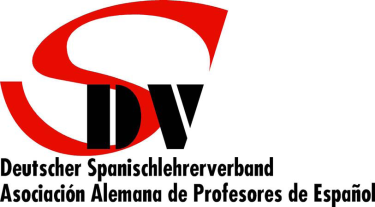 VorsitzendeUrsula Vences und Thomas Döring